MINISTERO DELL’ISTRUZIONE E DEL MERITOUFFICIO SCOLASTICO REGIONALE PER IL LAZIOLICEO GINNASIO STATALE“ORAZIO”Via Alberto Savinio,40 – 00141 – ROMA — 06/121125256  06/868.91.473  C.F. 80258390584 rmpc150008@istruzione.it:  rmpc150008@pec.istruzione.itELEZIONI PER IL CONSIGLIO D’ISTITUTOANNO SCOLASTICO 2023/2024 CATEGORIA ALUNNI – CANDIDATIIl giorno 	del mese di 	dell'anno 	,il Sig. 	, nella sua qualità Presentatore di Lista e di primo firmatario, ha presentato alla Segreteria della Commissione Elettorale di questo istituto la lista contraddistinta dal motto: 	. con Candidati N. 	 	e sottoscritta da Presentatori N. 	.Il Presentatore della listaRISERVATO ALLA COMMISSIONE ELETTORALEVisto l'ordine di presentazione rispetto alle altre liste della stessa componente,Visto il prot.n. 	del 	con il quale è stata acquisita agli attila Commissione Elettorale assegna a questa lista il numero romano: 	La Segreteria della C. E.I sottoscritti candidati, in possesso del diritto di elettorato attivo e passivo e compresi negli elenchi degli Elettori presso il Liceo ORAZIODICHIARANOdi accettare la propria candidatura nella lista stessa contrassegnata dal MOTTO:e di impegnarsi a non far parte di altre liste .Roma, lì  	==================================================================AUTENTICAZIONE DELLA FIRMAla sottoscritta Prof.ssa Maria Grazia Lancellotti, nella sua qualità di Dirigente Scolastica del Liceo ORAZIO,dichiara autentichele firme sopra apposte in sua presenza da parte degli interessati.LA DIRIGENTE SCOLASTICA(Prof. ssa Maria Grazia Lancellotti)Roma, lì  	I sottoscritti presentatori della Lista per la categoria ALUNNIMotto 	in possesso del diritto di elettorato attivo e passivo e compresi negli elenchi degli Elettori presso del Liceo ORAZIODICHIARANOdi presentare la lista stessa e di non essere presentatori o candidati di nessun altra lista.Roma, lì  	AUTENTICAZIONE DELLA FIRMALa sottoscritta Prof. ssa Maria Grazia Lancellotti, nella sua qualità di Dirigente Scolastica del Liceo ORAZIOdichiara autentiche le firme sopra apposte in sua presenza da parte degli interessati.LA DIRIGENTE SCOLASTICA(Prof. ssa Maria Grazia Lancellotti)Roma, lì  	GENERALITA’ CANDIDATIGENERALITA’ CANDIDATIGENERALITA’ CANDIDATIGENERALITA’ CANDIDATICognome e nomeLuogo e data di nascita – estremi documento e firmaClasse12345678Cognome e nomeluogo e data dinascitaclasseestremi documentoFirma1234567891011121314151617181920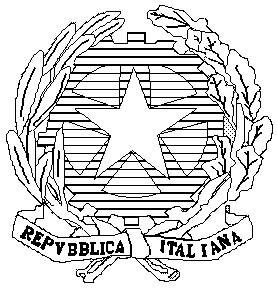 